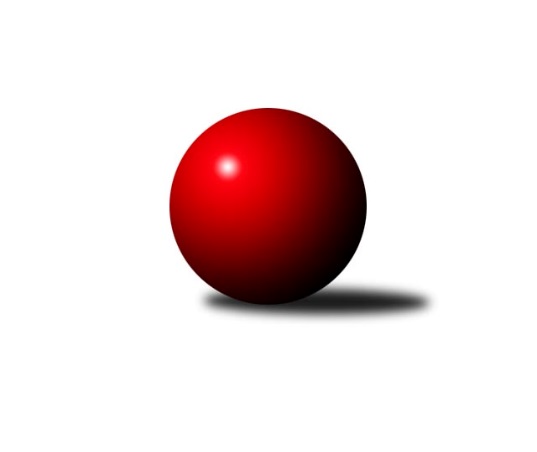 Č.10Ročník 2023/2024	16.7.2024 Mistrovství Prahy 4 2023/2024Statistika 10. kolaTabulka družstev:		družstvo	záp	výh	rem	proh	skore	sety	průměr	body	plné	dorážka	chyby	1.	TJ Sokol Praha-Vršovice D	8	7	0	1	46.0 : 18.0 	(63.0 : 33.0)	2266	14	1632	635	89.9	2.	SC Olympia Radotín C	8	5	1	2	38.0 : 26.0 	(51.0 : 45.0)	2294	11	1645	649	84	3.	TJ Sokol Rudná E	8	5	0	3	38.0 : 26.0 	(57.0 : 39.0)	2197	10	1598	599	93.1	4.	KK DP Praha B	8	4	2	2	35.0 : 29.0 	(47.5 : 48.5)	2116	10	1546	570	91.9	5.	SK Žižkov Praha E	9	3	0	6	27.0 : 45.0 	(43.0 : 65.0)	2090	6	1533	557	107.7	6.	KK Velké Popovice C	8	2	1	5	25.0 : 39.0 	(39.0 : 57.0)	2049	5	1514	535	105.5	7.	SK Rapid Praha B	9	1	0	8	23.0 : 49.0 	(47.5 : 60.5)	2135	2	1542	594	88.1Tabulka doma:		družstvo	záp	výh	rem	proh	skore	sety	průměr	body	maximum	minimum	1.	TJ Sokol Praha-Vršovice D	6	5	0	1	35.0 : 13.0 	(49.0 : 23.0)	2123	10	2212	2032	2.	TJ Sokol Rudná E	4	3	0	1	21.0 : 11.0 	(33.0 : 15.0)	2150	6	2202	2050	3.	KK DP Praha B	4	2	1	1	17.0 : 15.0 	(24.5 : 23.5)	2208	5	2285	2073	4.	SK Žižkov Praha E	4	2	0	2	17.0 : 15.0 	(25.0 : 23.0)	2214	4	2278	2143	5.	SC Olympia Radotín C	4	2	0	2	16.0 : 16.0 	(23.0 : 25.0)	2324	4	2404	2286	6.	SK Rapid Praha B	6	1	0	5	15.0 : 33.0 	(30.5 : 41.5)	2109	2	2181	2043	7.	KK Velké Popovice C	1	0	1	0	4.0 : 4.0 	(5.0 : 7.0)	2123	1	2123	2123Tabulka venku:		družstvo	záp	výh	rem	proh	skore	sety	průměr	body	maximum	minimum	1.	SC Olympia Radotín C	4	3	1	0	22.0 : 10.0 	(28.0 : 20.0)	2279	7	2298	2240	2.	KK DP Praha B	4	2	1	1	18.0 : 14.0 	(23.0 : 25.0)	2085	5	2238	1870	3.	TJ Sokol Praha-Vršovice D	2	2	0	0	11.0 : 5.0 	(14.0 : 10.0)	2338	4	2355	2321	4.	TJ Sokol Rudná E	4	2	0	2	17.0 : 15.0 	(24.0 : 24.0)	2213	4	2375	2025	5.	KK Velké Popovice C	7	2	0	5	21.0 : 35.0 	(34.0 : 50.0)	2030	4	2231	1748	6.	SK Žižkov Praha E	5	1	0	4	10.0 : 30.0 	(18.0 : 42.0)	2049	2	2343	1825	7.	SK Rapid Praha B	3	0	0	3	8.0 : 16.0 	(17.0 : 19.0)	2154	0	2218	2094Tabulka podzimní části:		družstvo	záp	výh	rem	proh	skore	sety	průměr	body	doma	venku	1.	TJ Sokol Praha-Vršovice D	8	7	0	1	46.0 : 18.0 	(63.0 : 33.0)	2266	14 	5 	0 	1 	2 	0 	0	2.	SC Olympia Radotín C	8	5	1	2	38.0 : 26.0 	(51.0 : 45.0)	2294	11 	2 	0 	2 	3 	1 	0	3.	TJ Sokol Rudná E	8	5	0	3	38.0 : 26.0 	(57.0 : 39.0)	2197	10 	3 	0 	1 	2 	0 	2	4.	KK DP Praha B	8	4	2	2	35.0 : 29.0 	(47.5 : 48.5)	2116	10 	2 	1 	1 	2 	1 	1	5.	SK Žižkov Praha E	9	3	0	6	27.0 : 45.0 	(43.0 : 65.0)	2090	6 	2 	0 	2 	1 	0 	4	6.	KK Velké Popovice C	8	2	1	5	25.0 : 39.0 	(39.0 : 57.0)	2049	5 	0 	1 	0 	2 	0 	5	7.	SK Rapid Praha B	9	1	0	8	23.0 : 49.0 	(47.5 : 60.5)	2135	2 	1 	0 	5 	0 	0 	3Tabulka jarní části:		družstvo	záp	výh	rem	proh	skore	sety	průměr	body	doma	venku	1.	KK DP Praha B	0	0	0	0	0.0 : 0.0 	(0.0 : 0.0)	0	0 	0 	0 	0 	0 	0 	0 	2.	KK Velké Popovice C	0	0	0	0	0.0 : 0.0 	(0.0 : 0.0)	0	0 	0 	0 	0 	0 	0 	0 	3.	SK Žižkov Praha E	0	0	0	0	0.0 : 0.0 	(0.0 : 0.0)	0	0 	0 	0 	0 	0 	0 	0 	4.	TJ Sokol Rudná E	0	0	0	0	0.0 : 0.0 	(0.0 : 0.0)	0	0 	0 	0 	0 	0 	0 	0 	5.	TJ Sokol Praha-Vršovice D	0	0	0	0	0.0 : 0.0 	(0.0 : 0.0)	0	0 	0 	0 	0 	0 	0 	0 	6.	SK Rapid Praha B	0	0	0	0	0.0 : 0.0 	(0.0 : 0.0)	0	0 	0 	0 	0 	0 	0 	0 	7.	SC Olympia Radotín C	0	0	0	0	0.0 : 0.0 	(0.0 : 0.0)	0	0 	0 	0 	0 	0 	0 	0 Zisk bodů pro družstvo:		jméno hráče	družstvo	body	zápasy	v %	dílčí body	sety	v %	1.	Libor Sýkora 	TJ Sokol Praha-Vršovice D 	8	/	8	(100%)	14	/	16	(88%)	2.	Marek Švenda 	SK Rapid Praha B 	8	/	9	(89%)	17	/	18	(94%)	3.	Luboš Machulka 	TJ Sokol Rudná E 	7	/	8	(88%)	13	/	16	(81%)	4.	Jiří Svozílek 	KK DP Praha B  	7	/	8	(88%)	12.5	/	16	(78%)	5.	Petr Švenda 	SK Rapid Praha B 	7	/	9	(78%)	14	/	18	(78%)	6.	Milan Lukeš 	TJ Sokol Praha-Vršovice D 	6	/	7	(86%)	12	/	14	(86%)	7.	Jaroslav Michálek 	KK DP Praha B  	6	/	7	(86%)	10	/	14	(71%)	8.	Dagmar Svobodová 	KK DP Praha B  	6	/	7	(86%)	10	/	14	(71%)	9.	Petr Zlatník 	SC Olympia Radotín C 	6	/	8	(75%)	9	/	16	(56%)	10.	Jarmila Fremrová 	TJ Sokol Praha-Vršovice D 	5	/	7	(71%)	12	/	14	(86%)	11.	Petr Fišer 	TJ Sokol Rudná E 	5	/	7	(71%)	10	/	14	(71%)	12.	Miloš Dudek 	SC Olympia Radotín C 	5	/	7	(71%)	9	/	14	(64%)	13.	Ladislav Král 	KK Velké Popovice C 	5	/	7	(71%)	7	/	14	(50%)	14.	Jan Kalina 	SC Olympia Radotín C 	5	/	8	(63%)	10.5	/	16	(66%)	15.	Gabriela Jirásková 	KK Velké Popovice C 	5	/	8	(63%)	10	/	16	(63%)	16.	Miloslav Dvořák 	TJ Sokol Rudná E 	5	/	8	(63%)	10	/	16	(63%)	17.	Jana Fišerová 	TJ Sokol Rudná E 	5	/	8	(63%)	9	/	16	(56%)	18.	Pavla Hřebejková 	SK Žižkov Praha E 	4	/	5	(80%)	8	/	10	(80%)	19.	Taťjana Vydrová 	SC Olympia Radotín C 	4	/	5	(80%)	6	/	10	(60%)	20.	Barbora Králová 	SK Žižkov Praha E 	4	/	7	(57%)	9	/	14	(64%)	21.	David Rezek 	SK Rapid Praha B 	4	/	7	(57%)	8	/	14	(57%)	22.	Libor Laichman 	KK DP Praha B  	4	/	7	(57%)	6	/	14	(43%)	23.	Renata Göringerová 	TJ Sokol Praha-Vršovice D 	4	/	7	(57%)	6	/	14	(43%)	24.	Alena Gryz 	TJ Sokol Rudná E 	4	/	8	(50%)	9	/	16	(56%)	25.	Martin Hřebejk 	SK Žižkov Praha E 	4	/	8	(50%)	8	/	16	(50%)	26.	Jana Beková 	KK Velké Popovice C 	3	/	6	(50%)	8	/	12	(67%)	27.	Květuše Pytlíková 	TJ Sokol Praha-Vršovice D 	3	/	6	(50%)	6	/	12	(50%)	28.	Petr Katz 	SK Žižkov Praha E 	3	/	6	(50%)	4	/	12	(33%)	29.	Michal Minarech 	SC Olympia Radotín C 	3	/	7	(43%)	6	/	14	(43%)	30.	Jakub Stluka 	TJ Sokol Praha-Vršovice D 	2	/	2	(100%)	4	/	4	(100%)	31.	Kateřina Majerová 	SK Žižkov Praha E 	2	/	4	(50%)	6	/	8	(75%)	32.	Josef Málek 	KK DP Praha B  	2	/	4	(50%)	5	/	8	(63%)	33.	Jaroslav Kykal 	KK Velké Popovice C 	2	/	4	(50%)	3	/	8	(38%)	34.	David Dungel 	SK Žižkov Praha E 	2	/	4	(50%)	3	/	8	(38%)	35.	Tomáš Bek 	KK Velké Popovice C 	2	/	5	(40%)	5	/	10	(50%)	36.	Martin Svoboda 	SK Žižkov Praha E 	2	/	5	(40%)	3	/	10	(30%)	37.	Ivana Bandasová 	KK Velké Popovice C 	2	/	7	(29%)	5	/	14	(36%)	38.	Antonín Krampera 	SK Rapid Praha B 	2	/	9	(22%)	3	/	18	(17%)	39.	Jitka Vykouková 	TJ Sokol Praha-Vršovice D 	1	/	1	(100%)	2	/	2	(100%)	40.	Zdeněk Poutník 	TJ Sokol Praha-Vršovice D 	1	/	1	(100%)	2	/	2	(100%)	41.	Jaroslav Mařánek 	TJ Sokol Rudná E 	1	/	3	(33%)	3	/	6	(50%)	42.	Aleš Nedbálek 	SC Olympia Radotín C 	1	/	3	(33%)	1.5	/	6	(25%)	43.	Helena Hanzalová 	TJ Sokol Praha-Vršovice D 	1	/	4	(25%)	2	/	8	(25%)	44.	Eva Hucková 	SC Olympia Radotín C 	1	/	5	(20%)	6	/	10	(60%)	45.	Ludmila Zlatníková 	SC Olympia Radotín C 	1	/	5	(20%)	3	/	10	(30%)	46.	Helena Machulková 	TJ Sokol Rudná E 	1	/	6	(17%)	3	/	12	(25%)	47.	Marie Málková 	KK DP Praha B  	1	/	6	(17%)	1	/	12	(8%)	48.	Martin Štochl 	KK DP Praha B  	1	/	7	(14%)	3	/	14	(21%)	49.	Irena Sedláčková 	TJ Sokol Praha-Vršovice D 	0	/	1	(0%)	1	/	2	(50%)	50.	Kristýna Málková 	KK DP Praha B  	0	/	1	(0%)	0	/	2	(0%)	51.	Antonín Krampera 	SK Rapid Praha B 	0	/	1	(0%)	0	/	2	(0%)	52.	Vladimír Busta 	SK Žižkov Praha E 	0	/	2	(0%)	1	/	4	(25%)	53.	Milan Barabáš 	SK Žižkov Praha E 	0	/	2	(0%)	1	/	4	(25%)	54.	František Buchal 	SK Žižkov Praha E 	0	/	2	(0%)	0	/	4	(0%)	55.	Karel Th?r 	SK Žižkov Praha E 	0	/	2	(0%)	0	/	4	(0%)	56.	Jaroslav Svozil 	SK Rapid Praha B 	0	/	4	(0%)	1.5	/	8	(19%)	57.	Roman Lassig 	KK Velké Popovice C 	0	/	4	(0%)	1	/	8	(13%)	58.	Roman Hašek 	SK Rapid Praha B 	0	/	7	(0%)	4	/	14	(29%)	59.	Petr Hrouda 	KK Velké Popovice C 	0	/	7	(0%)	0	/	14	(0%)	60.	Tomáš Moravec 	SK Rapid Praha B 	0	/	8	(0%)	0	/	16	(0%)Průměry na kuželnách:		kuželna	průměr	plné	dorážka	chyby	výkon na hráče	1.	Radotín, 1-4	2320	1667	652	83.6	(386.7)	2.	SK Žižkov Praha, 3-4	2288	1622	665	80.5	(381.3)	3.	SK Žižkov Praha, 1-4	2195	1579	616	82.0	(365.9)	4.	Velké Popovice, 1-2	2122	1558	563	93.3	(353.7)	5.	TJ Sokol Rudná, 1-2	2095	1549	545	112.4	(349.2)	6.	Vršovice, 1-2	2043	1514	529	104.9	(340.5)Nejlepší výkony na kuželnách:Radotín, 1-4SC Olympia Radotín C	2404	1. kolo	Luboš Machulka 	TJ Sokol Rudná E	464	8. koloTJ Sokol Rudná E	2375	1. kolo	Taťjana Vydrová 	SC Olympia Radotín C	442	8. koloTJ Sokol Rudná E	2341	8. kolo	Jana Fišerová 	TJ Sokol Rudná E	441	1. koloTJ Sokol Praha-Vršovice D	2321	4. kolo	Gabriela Jirásková 	KK Velké Popovice C	437	6. koloSC Olympia Radotín C	2315	4. kolo	Miloš Dudek 	SC Olympia Radotín C	435	4. koloSC Olympia Radotín C	2290	8. kolo	Petr Fišer 	TJ Sokol Rudná E	430	1. koloSC Olympia Radotín C	2286	6. kolo	Taťjana Vydrová 	SC Olympia Radotín C	425	1. koloKK Velké Popovice C	2231	6. kolo	Luboš Machulka 	TJ Sokol Rudná E	425	1. kolo		. kolo	Renata Göringerová 	TJ Sokol Praha-Vršovice D	423	4. kolo		. kolo	Eva Hucková 	SC Olympia Radotín C	423	1. koloSK Žižkov Praha, 3-4SK Žižkov Praha E	2343	4. kolo	Pavla Hřebejková 	SK Žižkov Praha E	467	4. koloSC Olympia Radotín C	2291	7. kolo	Barbora Králová 	SK Žižkov Praha E	463	4. koloKK DP Praha B 	2285	7. kolo	Marek Švenda 	SK Rapid Praha B	440	2. koloKK DP Praha B 	2257	2. kolo	Jaroslav Michálek 	KK DP Praha B 	424	2. koloSK Rapid Praha B	2218	2. kolo	Jiří Svozílek 	KK DP Praha B 	421	4. koloKK DP Praha B 	2216	9. kolo	Dagmar Svobodová 	KK DP Praha B 	421	4. koloSK Rapid Praha B	2094	9. kolo	Miloš Dudek 	SC Olympia Radotín C	421	7. koloKK DP Praha B 	2073	4. kolo	Petr Švenda 	SK Rapid Praha B	417	9. kolo		. kolo	Martin Štochl 	KK DP Praha B 	414	7. kolo		. kolo	Petr Švenda 	SK Rapid Praha B	411	2. koloSK Žižkov Praha, 1-4TJ Sokol Praha-Vršovice D	2355	6. kolo	Barbora Králová 	SK Žižkov Praha E	453	7. koloSC Olympia Radotín C	2298	3. kolo	Kateřina Majerová 	SK Žižkov Praha E	439	3. koloSK Žižkov Praha E	2278	7. kolo	Martin Hřebejk 	SK Žižkov Praha E	435	5. koloSK Žižkov Praha E	2266	3. kolo	Marek Švenda 	SK Rapid Praha B	430	7. koloSC Olympia Radotín C	2260	10. kolo	Jan Kalina 	SC Olympia Radotín C	429	10. koloTJ Sokol Rudná E	2256	5. kolo	Barbora Králová 	SK Žižkov Praha E	428	10. koloSC Olympia Radotín C	2240	5. kolo	Pavla Hřebejková 	SK Žižkov Praha E	426	3. koloKK Velké Popovice C	2190	10. kolo	Petr Švenda 	SK Rapid Praha B	426	3. koloKK Velké Popovice C	2184	8. kolo	Jakub Stluka 	TJ Sokol Praha-Vršovice D	426	6. koloSK Rapid Praha B	2181	3. kolo	Milan Lukeš 	TJ Sokol Praha-Vršovice D	423	6. koloVelké Popovice, 1-2KK Velké Popovice C	2289	9. kolo	Jiří Svozílek 	KK DP Praha B 	419	5. koloTJ Sokol Praha-Vršovice D	2207	9. kolo	Ladislav Král 	KK Velké Popovice C	419	9. koloKK Velké Popovice C	2123	5. kolo	Petr Hrouda 	KK Velké Popovice C	401	9. koloKK DP Praha B 	1870	5. kolo	Libor Sýkora 	TJ Sokol Praha-Vršovice D	399	9. kolo		. kolo	Milan Lukeš 	TJ Sokol Praha-Vršovice D	396	9. kolo		. kolo	Renata Göringerová 	TJ Sokol Praha-Vršovice D	392	9. kolo		. kolo	Josef Málek 	KK DP Praha B 	389	5. kolo		. kolo	Josef Vodešil 	KK Velké Popovice C	384	9. kolo		. kolo	Jaroslav Michálek 	KK DP Praha B 	380	5. kolo		. kolo	Květuše Pytlíková 	TJ Sokol Praha-Vršovice D	373	9. koloTJ Sokol Rudná, 1-2KK DP Praha B 	2238	6. kolo	Luboš Machulka 	TJ Sokol Rudná E	455	9. koloTJ Sokol Rudná E	2202	6. kolo	Luboš Machulka 	TJ Sokol Rudná E	435	2. koloTJ Sokol Rudná E	2185	9. kolo	Jiří Svozílek 	KK DP Praha B 	432	6. koloTJ Sokol Rudná E	2164	4. kolo	Josef Málek 	KK DP Praha B 	428	6. koloTJ Sokol Rudná E	2050	2. kolo	Luboš Machulka 	TJ Sokol Rudná E	424	6. koloSK Žižkov Praha E	2040	9. kolo	Petr Fišer 	TJ Sokol Rudná E	417	6. koloKK Velké Popovice C	2025	4. kolo	Kateřina Majerová 	SK Žižkov Praha E	408	2. koloSK Žižkov Praha E	1857	2. kolo	Luboš Machulka 	TJ Sokol Rudná E	400	4. kolo		. kolo	Petr Fišer 	TJ Sokol Rudná E	396	9. kolo		. kolo	Petr Fišer 	TJ Sokol Rudná E	391	4. koloVršovice, 1-2TJ Sokol Praha-Vršovice D	2212	7. kolo	Libor Sýkora 	TJ Sokol Praha-Vršovice D	441	3. koloTJ Sokol Praha-Vršovice D	2189	3. kolo	Libor Sýkora 	TJ Sokol Praha-Vršovice D	425	7. koloKK DP Praha B 	2159	3. kolo	Josef Málek 	KK DP Praha B 	401	3. koloKK DP Praha B 	2137	10. kolo	Milan Lukeš 	TJ Sokol Praha-Vršovice D	400	3. koloTJ Sokol Praha-Vršovice D	2135	8. kolo	Květuše Pytlíková 	TJ Sokol Praha-Vršovice D	399	7. koloTJ Sokol Praha-Vršovice D	2114	10. kolo	Libor Sýkora 	TJ Sokol Praha-Vršovice D	395	10. koloTJ Sokol Praha-Vršovice D	2058	2. kolo	Jaroslav Michálek 	KK DP Praha B 	395	10. koloTJ Sokol Praha-Vršovice D	2032	1. kolo	Libor Sýkora 	TJ Sokol Praha-Vršovice D	393	8. koloTJ Sokol Rudná E	2025	7. kolo	Jaroslav Michálek 	KK DP Praha B 	391	3. koloSK Žižkov Praha E	1885	1. kolo	Miloslav Dvořák 	TJ Sokol Rudná E	390	7. koloČetnost výsledků:	8.0 : 0.0	1x	7.0 : 1.0	2x	6.0 : 2.0	7x	5.0 : 3.0	6x	4.0 : 4.0	2x	3.0 : 5.0	6x	2.0 : 6.0	4x	1.0 : 7.0	2x